Коррекционно-развивающая работа психолога в ДОУ 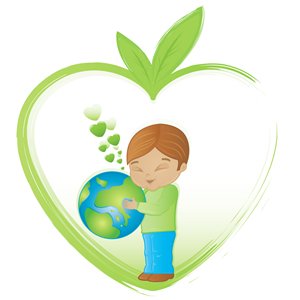 Адресатом психологической помощи является ребенок. Психологическая помощь организуется:по запросу (и его обоснованности) педагогов и родителей;на основании результатов психологической диагностики;на основании рекомендаций ПМПК. Коррекционно – развивающая работа проводится в форме индивидуальных или подгрупповых занятий (или занятий в малых группах). Дети объединяются в подгруппы с учетом схожести проблем, зон актуального и ближайшего развития, особенностей эмоционально – волевой сферы.Для детей с задержкой психического развития разрабатываются индивидуальные коррекционно – развивающие программы, учитывающие потенциальные возможности и имеющиеся трудности ребенка, его индивидуальные особенности.В работе с "нормативными" детьми используются программы разных авторов, которые адаптируются к условиям ДОУ и задачам развития (коррекции).Занятия проводятся 1 – 2 раза в неделю, продолжительность курса занятий зависит от объема коррекционно – развивающей программы. Эффективность коррекционных воздействий отслеживается после повторного диагностического обследования.Основные методы коррекционно – развивающих воздействий:Игровая терапияАрт-терапияПесочная терапияПсихогимнастикаЭлементы нейропсихологической коррекцииРелаксационные упражненияИгры по развитию сенсомоторики и тактильной чувствительностиУпражнения для развития познавательных процессов